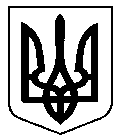 УКРАЇНАНОВОГРОДІВСЬКА МІСЬКА РАДАР О З П О Р Я Д Ж Е Н Н ЯМІСЬКОГО ГОЛОВИвід  _24  березня  2021  року________№  _58-р_м.НовогродівкаПро проведення на території територіальної громади Новогродівської міської ради фестивалю ранкової зарядки до  Всесвітнього дня здоров’я	З метою пропаганди активного способу життя, як одного із чинників гармонійного розвитку людини, з нагоди Всесвітнього дня здоров’я, враховуючи обмеження, встановлені карантинними заходами по наповненню приміщення, в якому буде проводитись захід (до 10 осіб), керуючись статтею 42 Закону України «Про місцеве самоврядування в Україні»:Відділу освіти м.Новогродівка (Кухтіна):Забезпечити організацію і проведення 07.04.2021 фестивалю ранкової зарядки «Рухайся» (далі -  Фестиваль) у дошкільних та навчальних закладах Новогродівської міської ради згідно Положення (додається). Спрямувати і проконтролювати роботу педагогічного і медичного персоналу на створення травмо-безпечного середовища в дошкільних і навчальних закладах, забезпечення контролю за охороною життя і здоров’я дітей.Рекомендувати керівникам закладів, установ, організацій і підприємств різних форм власності, розташованих на території територіальної громади Новогродівської міської ради:Організувати проведення Фестивалю у своїх колективах.Подбати як про особисту безпеку і здоров’я, так і про безпеку і здоров’я працівників у процесі виконання будь-яких вправ під час проведення ранкової зарядки.Інформацію про проведення заходів з додаванням фото та/або відеоматеріалів  надати до відділу культури, молоді та спорту Новогродівської міської ради в термін до 9 квітня поточного року.Координацію роботи щодо виконання даного розпорядження покласти на відділ культури, молоді та спорту, контроль - на першого заступника міського голови Аллу РЯБЦЕВУ.Міський голова                                                     		    Олександр ШЕВЧЕНКОЗАТВЕРДЖЕНОрозпорядження міського голови24 березня 2021 року_____ № _58-р_Положенняпро проведення на території територіальної громади Новогродівської міської ради фестивалю ранкової зарядки «Рухайся» з нагоди Всесвітнього дня здоров’я І. Цілі та завдання Фестивалю Це Положення визначає порядок проведення  фестивалю ранкової зарядки «Рухайся» з нагоди Всесвітнього дня здоров’я (далі - Фестиваль). Головною ціллю Фестивалю є пропаганда активного способу життя як одного із чинників гармонійного розвитку людини.Основні завдання Фестивалю: формування усвідомлення потреби у громадян до систематичних занять фізичною культурою і спортом;презентація ранкової зарядки як дієвого засобу покращення фізичного самопочуття та активізації захисних сил організму людини; залучення всіх вікових груп та категорій громадян до регулярних занять фізичною культурою та спортом.ІІ. Організація та керівництво проведення ФестивалюОрганізація та керівництво проведення Фестивалю здійснює відділ культури, молоді та спорту Новогродівської міської ради за участю, допомогою та у співпраці з іншими державними установами та організаціями різних форм власності.ІІІ. Строки і місце проведення Фестивалю Фестиваль проводиться 07 квітня 2021 року у дошкільних та навчальних закладах Новогродівської міської ради,  установах, організаціях і підприємствах  різних  форм власності та у місцях масового відпочинку населення на території територіальної громади Новогродівської міської ради.ІV. Учасники ФестивалюДо участі у Фестивалі запрошуються всі бажаючі.V. ЗвітиЗвіти про проведення Фестивалю, а також творчий звіт з додаванням фото та відеоматеріалів подаються до 09 квітня 2021 року до відділу культури, молоді та спорту Новогродівської міської ради за адресою: novogr_kultura@ukr.netЗаступник міського голови						    		   Алла РЯБЦЕВАПоложення про проведення фестивалю ранкової зарядки «Рухайся» з нагоди Всесвітнього дня здоров’я підготовлено відділом культури, молоді та спорту Новогродівської міської радиНачальник відділу культури, молоді та спорту	              			        Юлія Савула